Camp 654A R.E. Bridging Camp, Wouldham, Rochester, KentPrisoner of War Camps (1939 – 1948)  -  Project report by Roger J.C. Thomas - English Heritage 2003Prisoner of War Camps (1939 – 1948)  -  Project report by Roger J.C. Thomas - English Heritage 2003Prisoner of War Camps (1939 – 1948)  -  Project report by Roger J.C. Thomas - English Heritage 2003Prisoner of War Camps (1939 – 1948)  -  Project report by Roger J.C. Thomas - English Heritage 2003Prisoner of War Camps (1939 – 1948)  -  Project report by Roger J.C. Thomas - English Heritage 2003Prisoner of War Camps (1939 – 1948)  -  Project report by Roger J.C. Thomas - English Heritage 2003Prisoner of War Camps (1939 – 1948)  -  Project report by Roger J.C. Thomas - English Heritage 2003Prisoner of War Camps (1939 – 1948)  -  Project report by Roger J.C. Thomas - English Heritage 2003OS NGRSheetNo.Name & LocationCountyCond’nType 1945CommentsTQ 7123 6527177654aR.E. Bridging Camp, Wouldham, RochesterKent4German Working CompanyFootprint extant.Location: About 3.5km SW (and across the Medway) from Rochester.Before the camp: An army bridge building training camp since the 1860’s. Tented camp to begin, but by WW2 largely hutted including ablutions, cookhouse, administration block and Nissen huts.Pow Camp: German pows.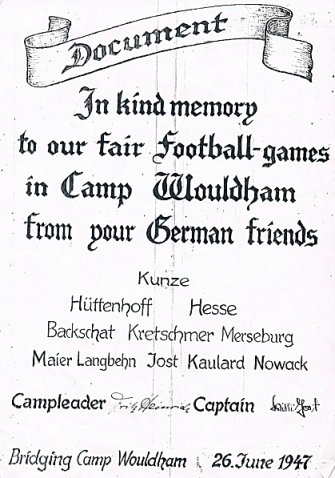 Mail seen dated October 1946 to Germany.From the picture it shows the camp to be still open in June 1947.www.wouldhamvillage.com/campandbridge.html After the camp: 2020 map shows an open site with a few trackways.Further Information:Possibly linked to Camp 654 at Hothfield Common – 32km away.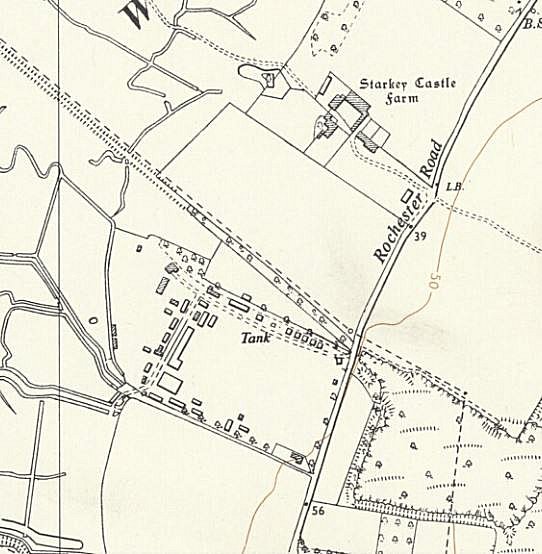 Location: About 3.5km SW (and across the Medway) from Rochester.Before the camp: An army bridge building training camp since the 1860’s. Tented camp to begin, but by WW2 largely hutted including ablutions, cookhouse, administration block and Nissen huts.Pow Camp: German pows.Mail seen dated October 1946 to Germany.From the picture it shows the camp to be still open in June 1947.www.wouldhamvillage.com/campandbridge.html After the camp: 2020 map shows an open site with a few trackways.Further Information:Possibly linked to Camp 654 at Hothfield Common – 32km away.Ordnance Survey 1962